Kurzy angličtiny Cambridge EnglishS koncem školního roku ke svému závěru dospěly i kurzy Cambridge English, které navštěvovala řada našich studentů. Ti za celý školní rok absolvovali celkem 30 lekcí, které byly zaměřeny na rozvoj gramatiky, slovní zásoby a všech jazykových dovedností – mluvení, poslechu, čtení a psaní. Hlavní myšlenkou je mimo zlepšení angličtiny také příprava studentů na skládání zásadních jazykových zkoušek, které je v životě čekají - maturity a mezinárodních zkoušek Cambridge English. Naši studenti se v červnu zúčastnili právě i zkoušek pořádaných Cambridgeskou universitou, což pro ně bude skvělou vizitkou a zkušeností. Na začátku září za to obdrží prestižní certifikát potvrzující jejich jazykovou znalost, který jim umožní lepší postavení na trhu práce. Nové kurzy se rozběhnou opět v příštím školním roce a na jejich účastníky se moc těšíme.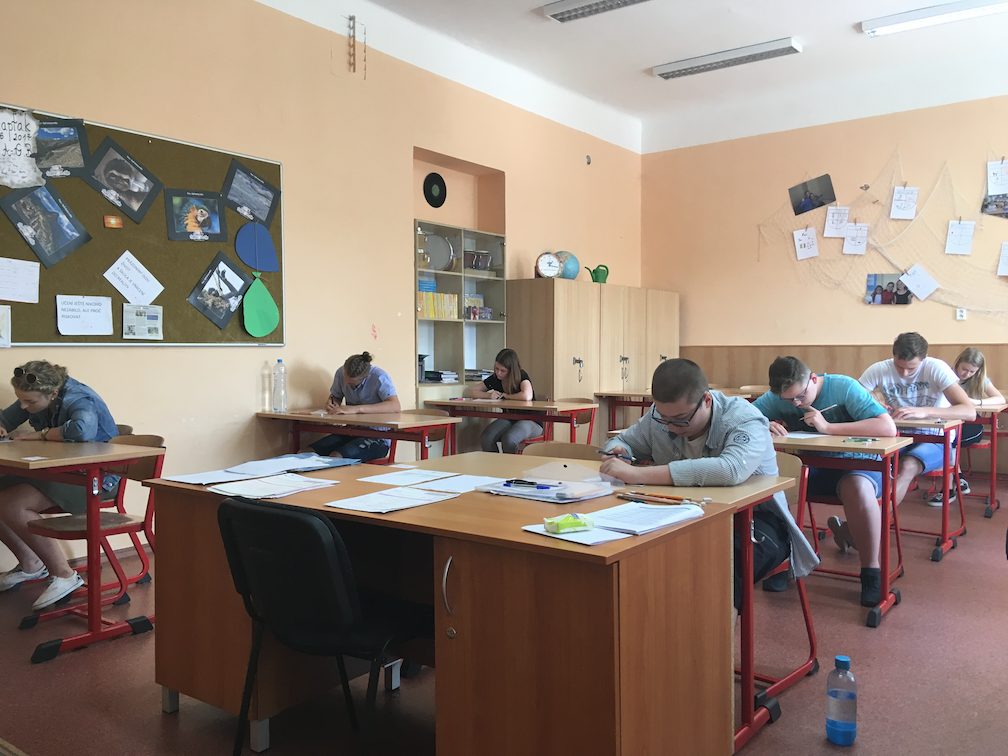 Foto ze dne, kdy kandidáti skládali prestižní zkoušky Cambridge English.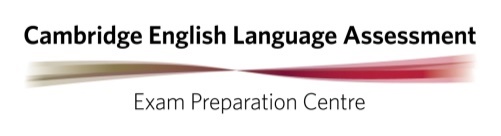 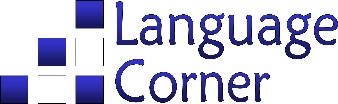 